  PRIMORSKO-GORANSKA ŽUPANIJA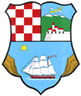 ZAPISNIK SA SASTANKASazivačIme i prezimePotpisSazivačVilma Renate Car KatnićNaziv sastanka:4. Sastanak Školskog odbora Osnovne škole Jurja Klovića Tribalj1.Mjesto:     TribaljPočetak:18,00 sati1.Dan i datum:7. travnja 2022.Završetak:18, 15 sati2.Prisutni:Sabina Mužević, Martina Milčić Ajvaz, Mia Lakotić, Viliana Malnar, Linda Surop, Oliver Šimčić, Ivica Žirovec  ravnateljica Vilma Renate Car Katnić i tajnik  Boško Mažar3.Odsutni:4.Dnevni red:Predsjednica Školskog odbora Martina Milčić Ajvaz je predložila sljedeći dnevni red:Verificiranje zapisnika s prethodne sjedniceZapošljavanje tajnika školeMožebitnoDnevni red je jednoglasno prihvaćen.Utvrđeno je da je sjednici nazočno 7 članova Školskog odbora, što je dostatno za pravovaljano odlučivanje.Tijek izlaganja i rezultati sastankaAd  1. Sažetak izlaganja i raspraveAd  1. Sažetak izlaganja i raspraveAd  1. Sažetak izlaganja i raspraveŠkolski odbor je jednoglasno verificirao zapisnik s prethodne sjednice.Školski odbor je jednoglasno verificirao zapisnik s prethodne sjednice.Školski odbor je jednoglasno verificirao zapisnik s prethodne sjednice.Ad 1. Zaključak Zadužena osobaRokAd  2. Sažetak izlaganja i raspraveAd  2. Sažetak izlaganja i raspraveAd  2. Sažetak izlaganja i raspraveOdlaskom u mirovinu  Boška Mažara ostalo je upražnjeno radon mjesto tajnika škole.Prijedlog ravnateljice Vilme Renate Car Katnić je  zapošljavanje diplomiranog pravnika Denisa Hreljca, koji ispunjava sve uvjete za tajnika škole.
Denis Hreljac u Osnovnoj školi dr. Josipa Pančića Bribir ima sklopljen ugovor o radu na neodređeno vrijeme - 20 sati tjedno i nedostaje mu 20 sati ukupnog tjednog radnog vremena do pune norme.
Tajnika ćemo zaposliti sukladno Zakonu bez raspisivanja natječaja temeljem uputnice Upravnog odjela za odgoj i obrazovanje PGŽ.Odlaskom u mirovinu  Boška Mažara ostalo je upražnjeno radon mjesto tajnika škole.Prijedlog ravnateljice Vilme Renate Car Katnić je  zapošljavanje diplomiranog pravnika Denisa Hreljca, koji ispunjava sve uvjete za tajnika škole.
Denis Hreljac u Osnovnoj školi dr. Josipa Pančića Bribir ima sklopljen ugovor o radu na neodređeno vrijeme - 20 sati tjedno i nedostaje mu 20 sati ukupnog tjednog radnog vremena do pune norme.
Tajnika ćemo zaposliti sukladno Zakonu bez raspisivanja natječaja temeljem uputnice Upravnog odjela za odgoj i obrazovanje PGŽ.Odlaskom u mirovinu  Boška Mažara ostalo je upražnjeno radon mjesto tajnika škole.Prijedlog ravnateljice Vilme Renate Car Katnić je  zapošljavanje diplomiranog pravnika Denisa Hreljca, koji ispunjava sve uvjete za tajnika škole.
Denis Hreljac u Osnovnoj školi dr. Josipa Pančića Bribir ima sklopljen ugovor o radu na neodređeno vrijeme - 20 sati tjedno i nedostaje mu 20 sati ukupnog tjednog radnog vremena do pune norme.
Tajnika ćemo zaposliti sukladno Zakonu bez raspisivanja natječaja temeljem uputnice Upravnog odjela za odgoj i obrazovanje PGŽ.Ad 2. ZaključakZadužena osobaRokŠkolski odbor je jednoglasno dao suglasnost za zapošljavanje Denisa Hreljca na poslovima tajnika škole. Vilma Renate Car KatnićBoško Mažar8.4.2022.Zapisnik sastavio:Ime i prezimePotpisZapisnik sastavio:Boško MažarKLASA:602-01/22-11/7URBROJ:2107-34-22-4